МИНИМАЛЬНОЕ КОЛИЧЕСТВО БАЛЛОВ ЕГЭ ПРИ ПОСТУПЛЕНИИ В ВУЗЫ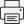 Минимальное количество баллов ЕГЭ при поступлении в вузыРусский язык36Математика27Физика36Химия36Информатика и ИКТ40Биология36История32География37Обществознание42Литература32Иностранные языки (английский, немецкий, французский, испанский)22